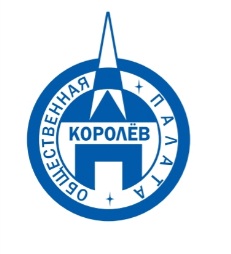 Общественная палата
    г.о. Королёв МО                ул.Калинина, д.12/6Акт
осмотра санитарного содержания контейнерной площадки (КП) 
согласно новому экологическому стандартуМосковская обл. «08» января 2021 г.г.о.Королев, ул. Комитетский лес, д. 18 к.1,2,3                  (адрес КП)Комиссия в составе:  Кошкиной Любови Владимировны -  председателя комиссии,                      Сильянова Тамара Александровна – член комиссии,По КП г.о. Королев,  ул. Комитетский лес, д. 18 к.1,2,3Результаты осмотра состояния КП комиссиейПрочее /примечания:Контрольная группа продолжает следить за качеством оказываемых услуг по сбору и вывозу отходов из жилого сектора во время новогодних каникул. Проверка контейнерной площадки (КП) по адресу ул. Комитетский лес, д. 18 к.1,2,3 мкр-н Болшево показала: объект содержится в неудовлетворительном состоянии. Нарушен график вывоза отходов. Нарушено содержание придомовой территории - КП не очищается от снега и наледи. Нет графика вывоза мусора.Нет информационных наклеек на баках.По данным проверки составлен АКТ, который будет направлен в адрес Сергиево- Посадского регионального оператора и Управляющей компании УК ООО "Жилэкс- сервис" для устранения замечаний.Подписи: 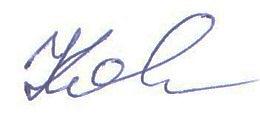 Кошкина Л.В. 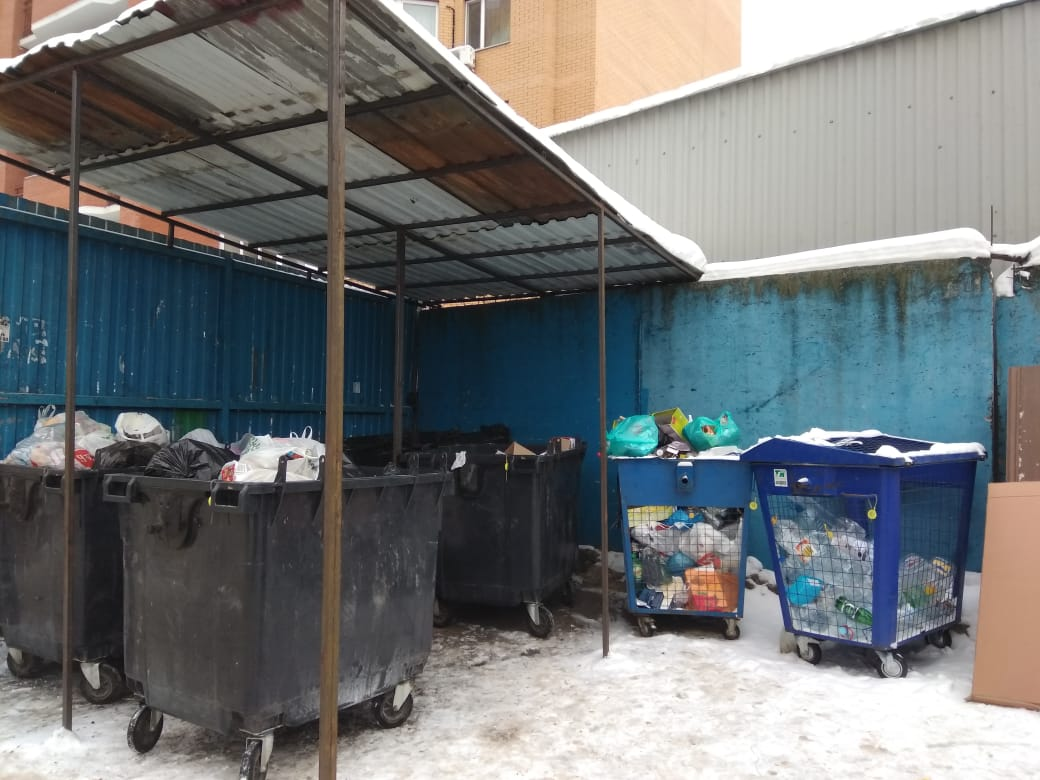 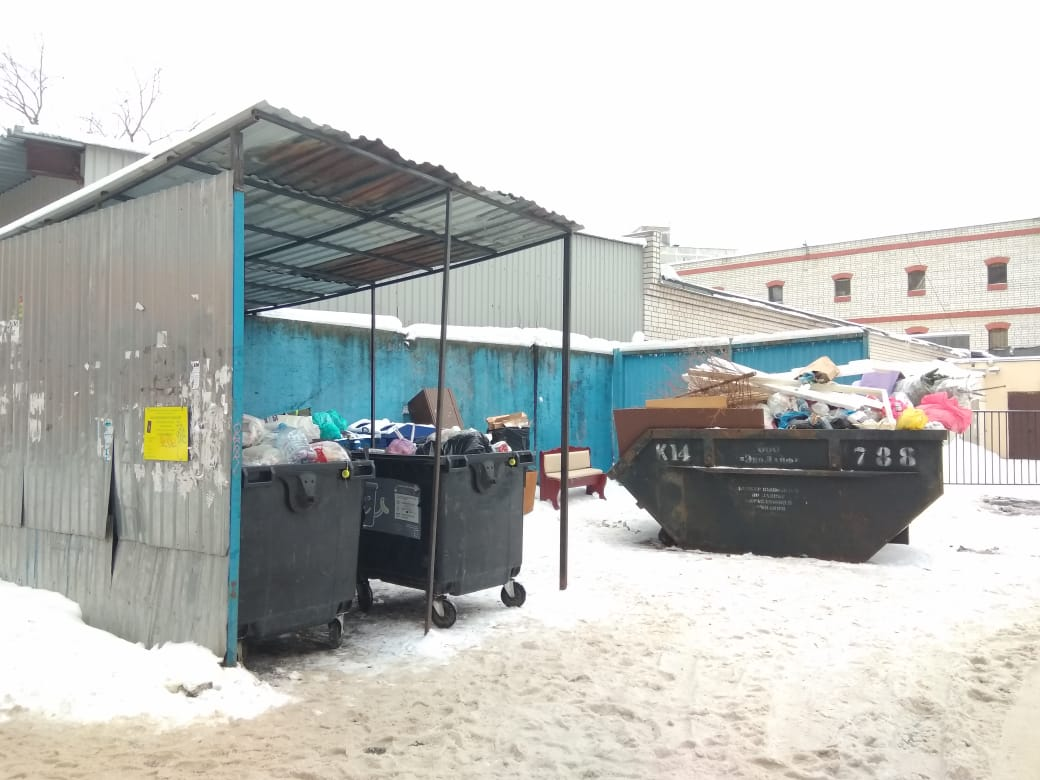 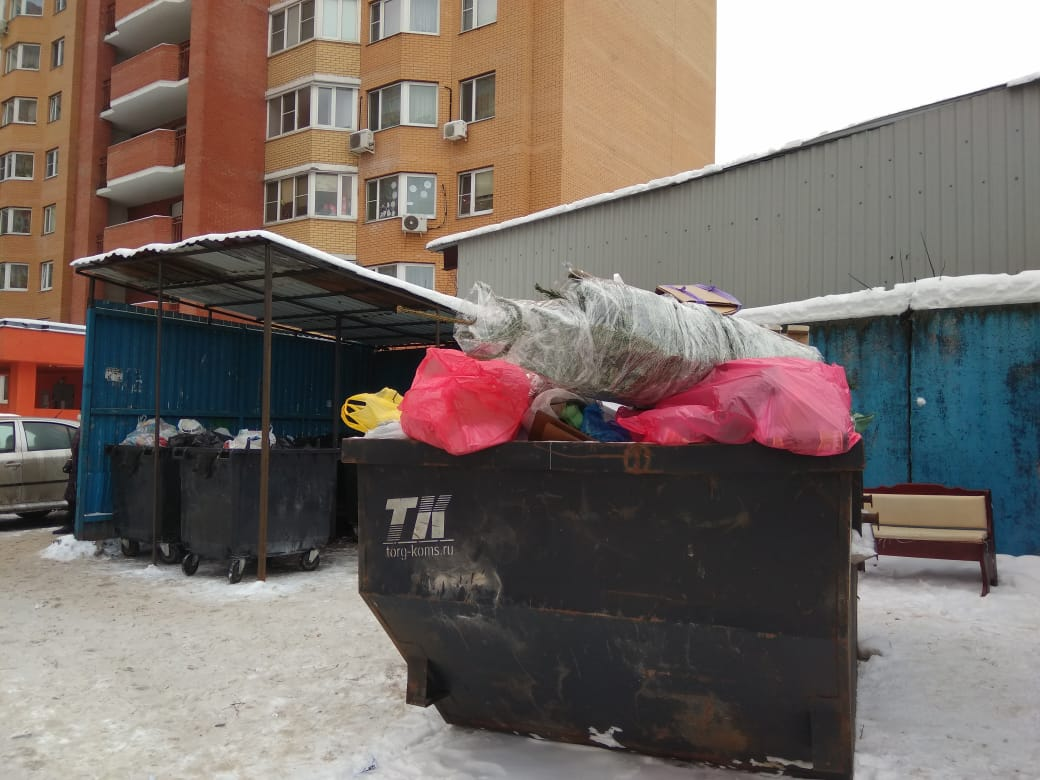 №Критерии оценки контейнерной площадкиБез нарушенийНарушения1Наполнение баков+2Санитарное состояние+3Ограждение с крышей (серые баки под крышей) +4Твёрдое покрытие площадки+5Наличие серых/синих контейнеров (количество)4/26Наличие контейнера под РСО (синяя сетка)27График вывоза и контактный телефон+8Информирование (наклейки на баках как сортировать)+9Наличие крупногабаритного мусора+